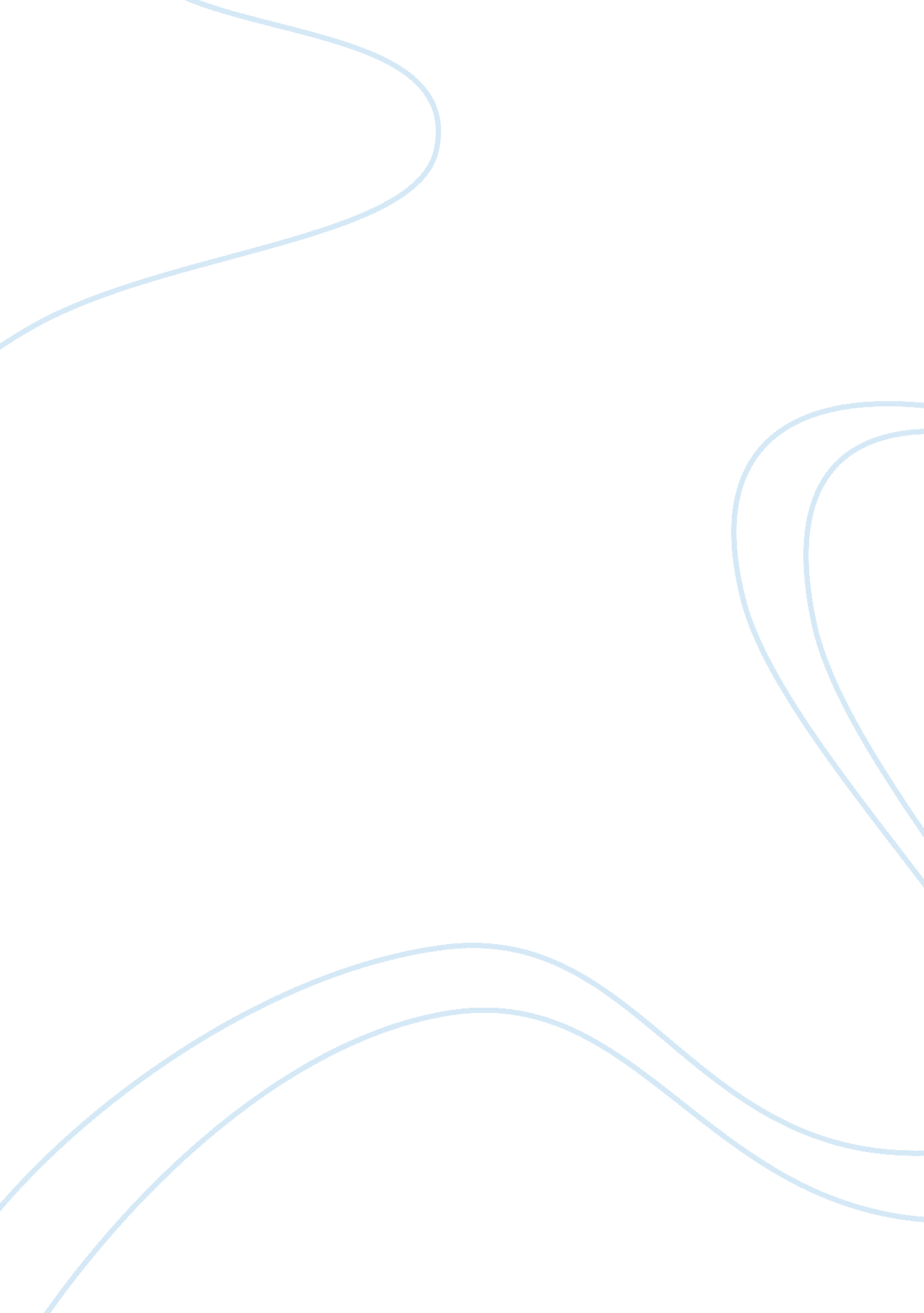 Good essay about historical jesusReligion, Bible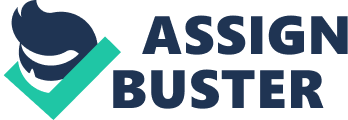 The point that many of today’s or modern biblical scholars consider the New Testament of the bible to mostly report history may be said to be a true assumption based on what is entailed in some of the books in this testament. Looking at the gospel books, they mainly give the history of Jesus Christ from the time he was born until he died. In addition to this, the whole history about what Jesus did including the miracles as well as what he did in his entire life is contained in the gospel books and as such we can see that these books report the history of Jesus Christ in general (McMahon, 23-28). 
Some scholars are not in agreement that the New Testament reports history and to them they see it just as a platform where things have been revealed and teachings have been given. An example is in the case of the parables where they are presented in the gospel books and scholars view the New Testament in a way that it provides more information rather than history as suggested by others (Eldon & Hagner, 54). 
One of the things that are in the New Testament that can be said to be historical is the life of Jesus. The Gospel books give the life of Jesus and all that he did as well as what he went throughout his life (Bultmann, 86). 
I may question the above assumption as there are some instances where we are not told of the where about of Jesus. The history is to some extent told in parts due to the fact that after the birth of Jesus, we don’t know of what he did until he became 12 years of age (McMahon, 25-33). Works Cited McMahon, Christopher. Understanding Jesus: Christology from Emmaus to Today. Winona, MN: Anselm Academic, 2013. Print. 
Bultmann, Rudolf. Theology of the New Testament. Texas: Baylor University Press, 1951. 
George Eldon Ladd, ‎Donald Alfred Hagner. A Theology of the New Testament. London: Blackwell Publishers, 1993. 